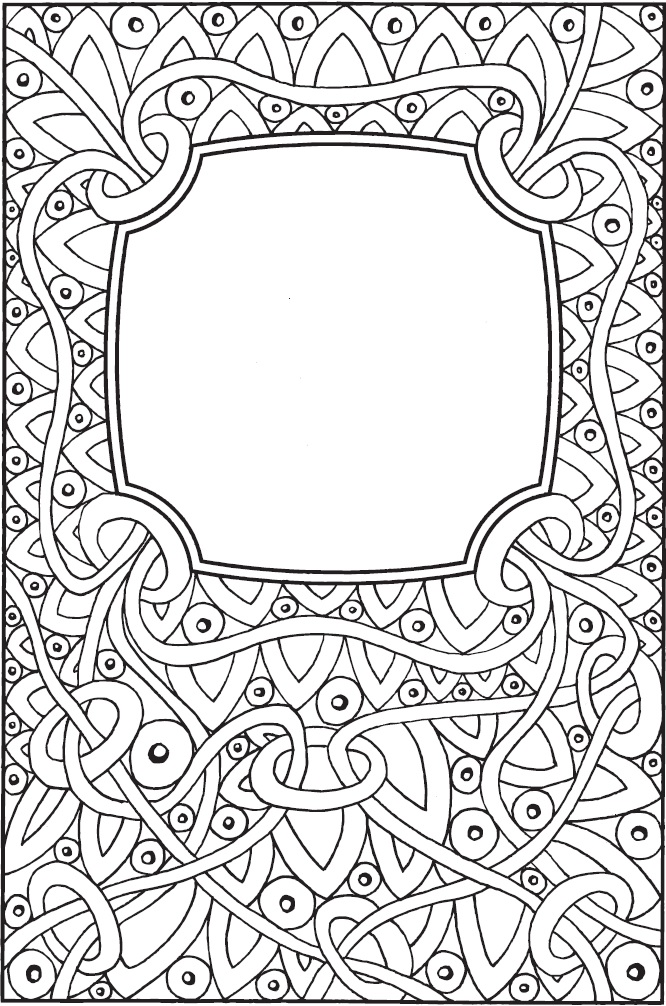 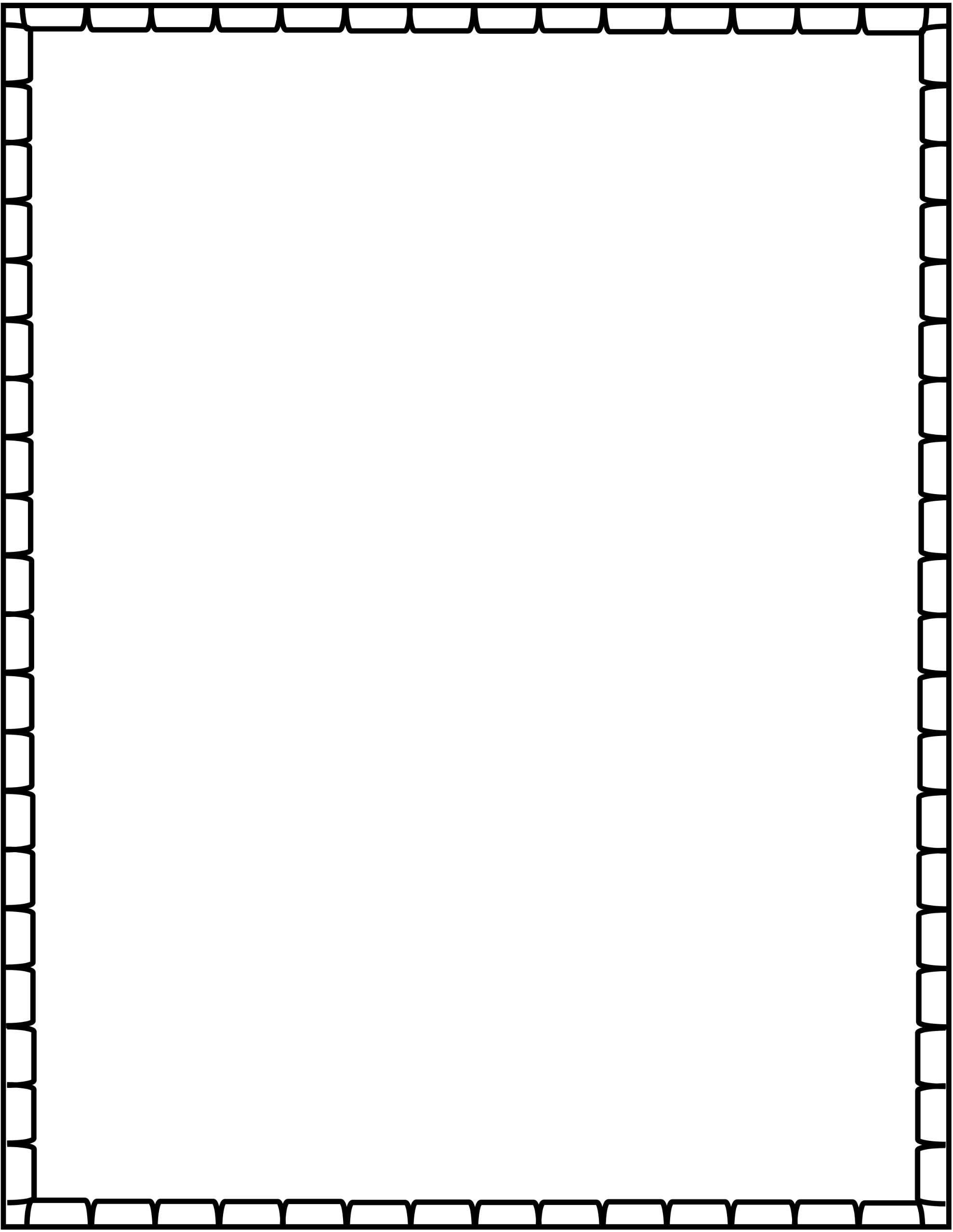 CE que 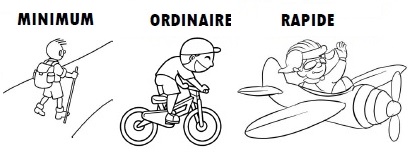 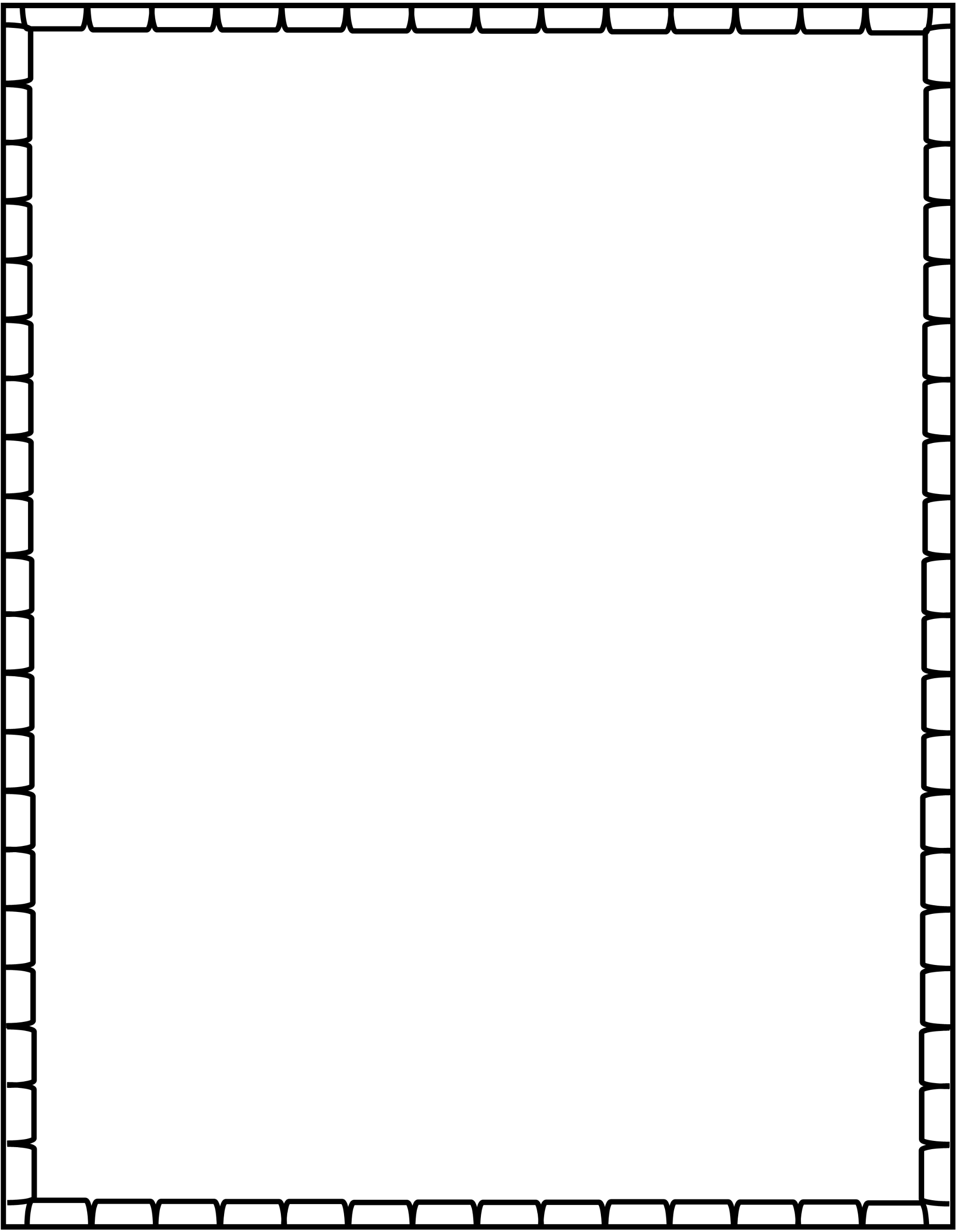 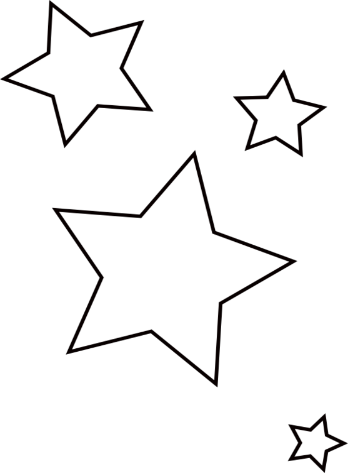 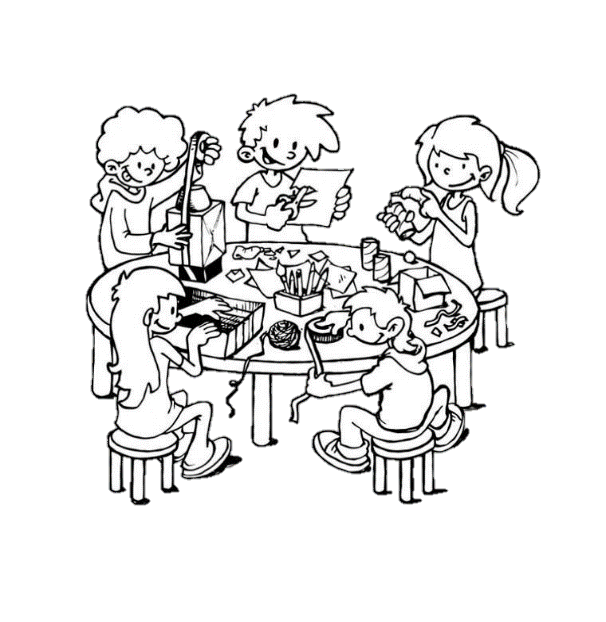 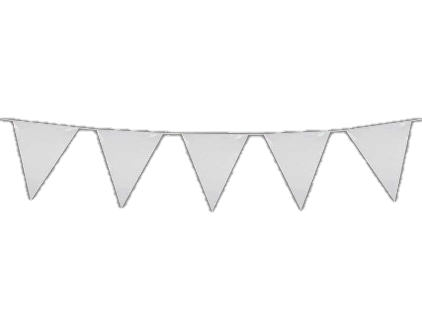 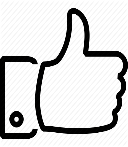 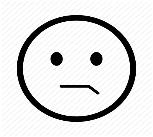 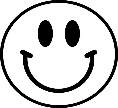 